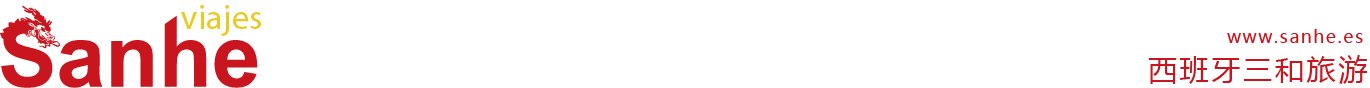 【巴塞罗那】滨海观花一日游行程单行程安排费用说明其他说明产品编号1623出发地巴塞罗那目的地行程天数1去程交通汽车返程交通汽车参考航班无无无无无产品亮点滨海小镇的外围海岬地区有许多修建有中世纪时期用于御敌的城墙和城堡，这里是个景色迷人的地方，旅游业的发达将小镇原本蜿蜒曲折的街道数量和长度又扩展了许多。每年7月和8月这里的潮水会涨得很高，游人毫不费力就可以轻松触及海水和波浪，非常清凉。滨海小镇的外围海岬地区有许多修建有中世纪时期用于御敌的城墙和城堡，这里是个景色迷人的地方，旅游业的发达将小镇原本蜿蜒曲折的街道数量和长度又扩展了许多。每年7月和8月这里的潮水会涨得很高，游人毫不费力就可以轻松触及海水和波浪，非常清凉。滨海小镇的外围海岬地区有许多修建有中世纪时期用于御敌的城墙和城堡，这里是个景色迷人的地方，旅游业的发达将小镇原本蜿蜒曲折的街道数量和长度又扩展了许多。每年7月和8月这里的潮水会涨得很高，游人毫不费力就可以轻松触及海水和波浪，非常清凉。滨海小镇的外围海岬地区有许多修建有中世纪时期用于御敌的城墙和城堡，这里是个景色迷人的地方，旅游业的发达将小镇原本蜿蜒曲折的街道数量和长度又扩展了许多。每年7月和8月这里的潮水会涨得很高，游人毫不费力就可以轻松触及海水和波浪，非常清凉。滨海小镇的外围海岬地区有许多修建有中世纪时期用于御敌的城墙和城堡，这里是个景色迷人的地方，旅游业的发达将小镇原本蜿蜒曲折的街道数量和长度又扩展了许多。每年7月和8月这里的潮水会涨得很高，游人毫不费力就可以轻松触及海水和波浪，非常清凉。产品介绍Jardins de Cap Roig卡普罗格花园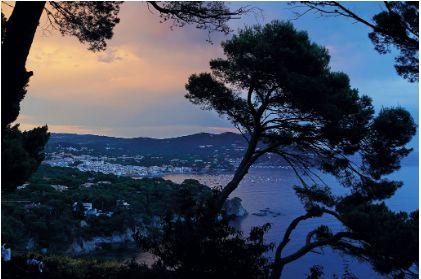 Jardins de Cap Roig卡普罗格花园Jardins de Cap Roig卡普罗格花园Jardins de Cap Roig卡普罗格花园Jardins de Cap Roig卡普罗格花园D1D1行程详情【巴塞罗那】滨海观花【08:45】  三和旅行社门前集合。用餐早餐：X     午餐：X     晚餐：X   住宿无费用包含1️⃣往返大巴1️⃣往返大巴1️⃣往返大巴费用不包含1️⃣早餐、午餐和晚餐1️⃣早餐、午餐和晚餐1️⃣早餐、午餐和晚餐预订须知1️⃣药品：可以适量携带感冒药，腹泻药，创可贴，晕车药，过敏药，退烧药等，以备不时之需。温馨提示在旅行途中可能遇到当地警察随机检查护照，建议在出行前检查护照有效期与签证类型，如果居留过期时间为三个月以上，需携带续居留相关证件。务必随身携带有效护照或居留参团，若出现团员没有携带有效护照或居留乘坐往返车辆的情况，本社有权对乘客作拒收处理。退改规则1️⃣. 出发前30天以上，西班牙三和旅游网不收取任何费用。报名材料1️⃣每个旅客姓名